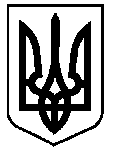 УКРАЇНАВЕРХОВИНСЬКА СЕЛИЩНА  РАДАВЕРХОВИНСЬКОГО РАЙОНУ ІВАНО-ФРАНКІВСЬКОЇ ОБЛАСТІВ И К О Н А В Ч И Й   К О М І Т Е Т     Р І Ш Е Н Н Я №189від 27 січня  2023 рокуселище  ВерховинаПро організацію харчуваннядітей пільгових категорійв закладах освіти Верховинськоїселищної  ради	Керуючись Законами України п.6 ст. 32 «Про місцеве самоврядування  в Україні», ст. 56 «Про освіту», п.7 ст. 20, 21 «Про повну загальну середню освіту»,  п.7, до статті 5   «Про охорону дитинства», «Про забезпечення санітарного та епідеміологічного благополуччя населення», постанови Кабінету Міністрів України від 24.03.2021 року  №305 «Про затвердження норм харчування та Порядку організації харчування у  закладах освіти та дитячих закладах оздоровлення та відпочинку», постанови МОЗ від 23.04.2021 року №4 «Про затвердження протиепідемічних заходів у закладах освіти на період карантину у зв’язку з поширенням короно вірусної хвороби (СОVID -19), Положення про організацію харчування дітей в закладах освіти Верховинської селищної ради, звернення служби у справах дітей Верховинської селищної ради від 12.01.2023 року №9/01-17/03 щодо надання дозволу на звільнення від батьківської плати на 100 відсотків дітей, в сім»ях яких склалися складні життєві обставини  з метою організації гарячого харчування дітей пільгових категорій в закладах освіти Верховинської селищної ради за рахунок коштів селищного бюджету, виконком селищної радиВИРІШИВ:1. Відділу освіти, молоді та спорту Верховинської селищної ради (І. Сумарук) організувати та забезпечити збалансоване, раціональне харчування дітей в закладах освіти Верховинської селищної ради, звільнивши від батьківської плати на 100% пільгову категорію згідно додатку.2. Встановити розрахунок вартості, з урахуванням режиму (кратності) харчування, а саме:- одноразового харчування - 35 грн;- триразового харчування (пансіони) - 40 грн;- триразового харчування (дошкільні заклади) – 40 грн. 3. Фінансовому управлінню Верховинської селищної ради (С.Блищук) забезпечити в межах кошторисних призначень фінансування для організації харчування дітей пільгових категорій в закладах освіти Верховинської селищної ради з 01.02.2023 року.            4. Відділу загально-організаційного та інформаційно-аналітичного забезпечення Верховинської селищної ради (В.Данилюк) опублікувати дане рішення на офіційному сайті Верховинської селищної ради.5. Контроль за виконанням рішення покласти на заступника селищного голови з питань діяльності виконавчих органів ради Оксану Чубатько.Селищний голова					           Василь МИЦКАНЮКСекретар  ради                                                               Петро АНТІПОВ   Додаток                                   	    				до рішення виконавчого комітету       							          Верховинської селищної ради                                                                                         від 27.01.2023 року №189Перелікдітей пільгових категорій у освітніх закладахВерховинської селищної радиДіти – сироти та діти позбавлені батьківського піклування – 26.Діти з особливими освітніми потребами – 58.Діти, батьки, яких є/ були учасниками АТО – 65.Діти східних областей України (переселенці) – 126.Діти, батьки яких є/були учасниками бойових дій – 396.Діти, в сім᾿ях яких склалися складні життєві обставини – 15.Всього: 686 дітей, з них:- діти, для яких організовано одноразове харчування – 513.             - діти закладів дошкільної освіти, для яких організовано триразове харчування – 99.             - діти Верховинського ліцею №1,  для яких організовано триразове харчування – 74.  Секретар  ради                                                               Петро АНТІПОВ